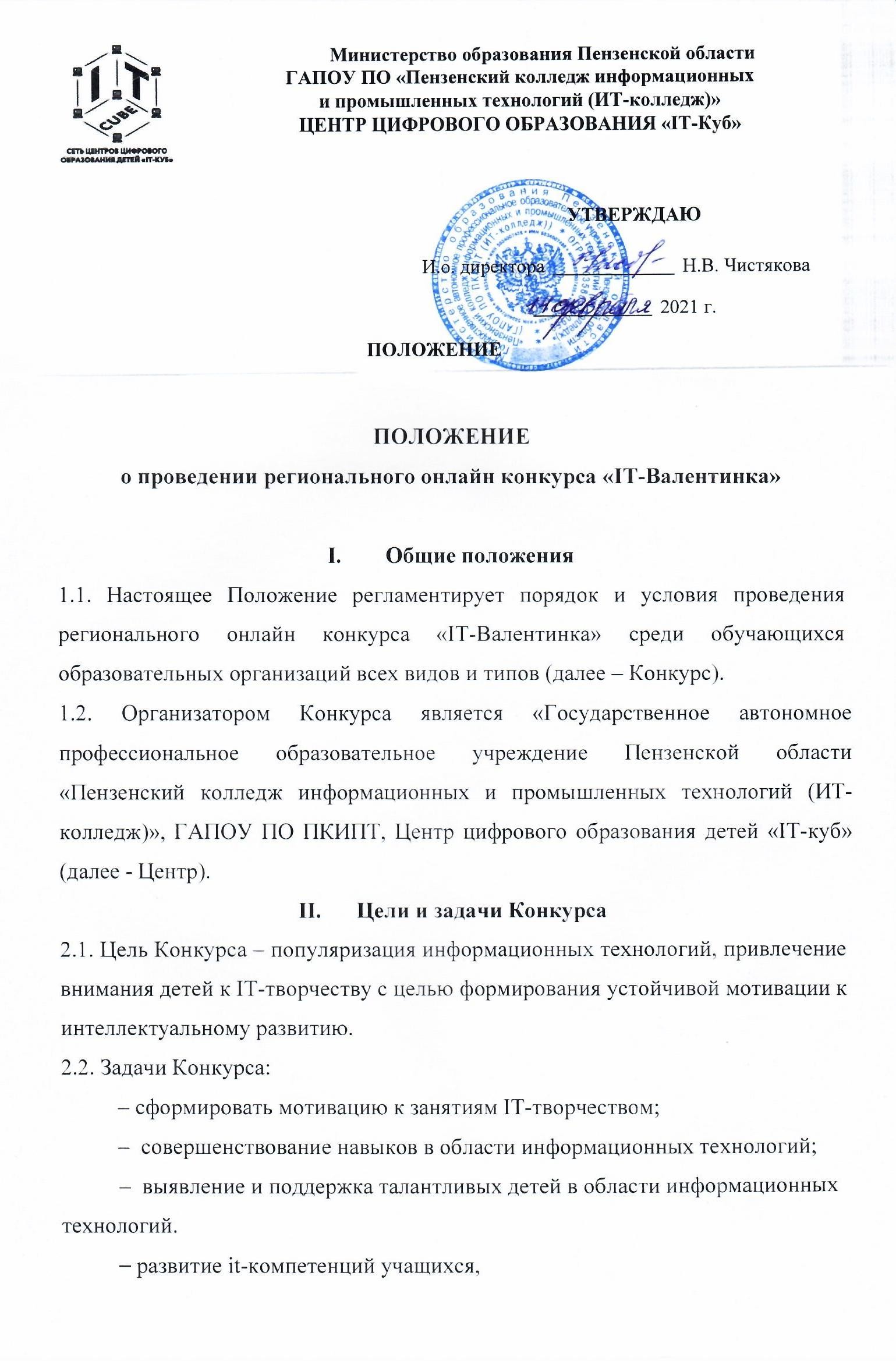 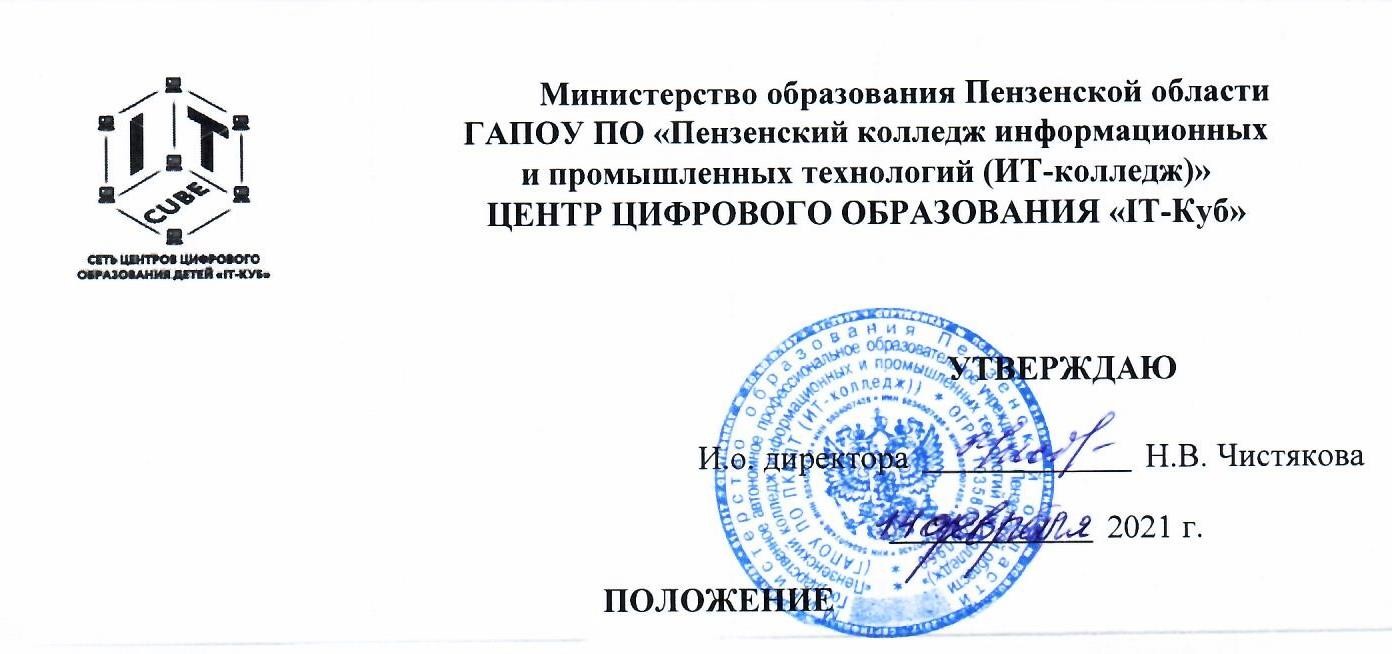 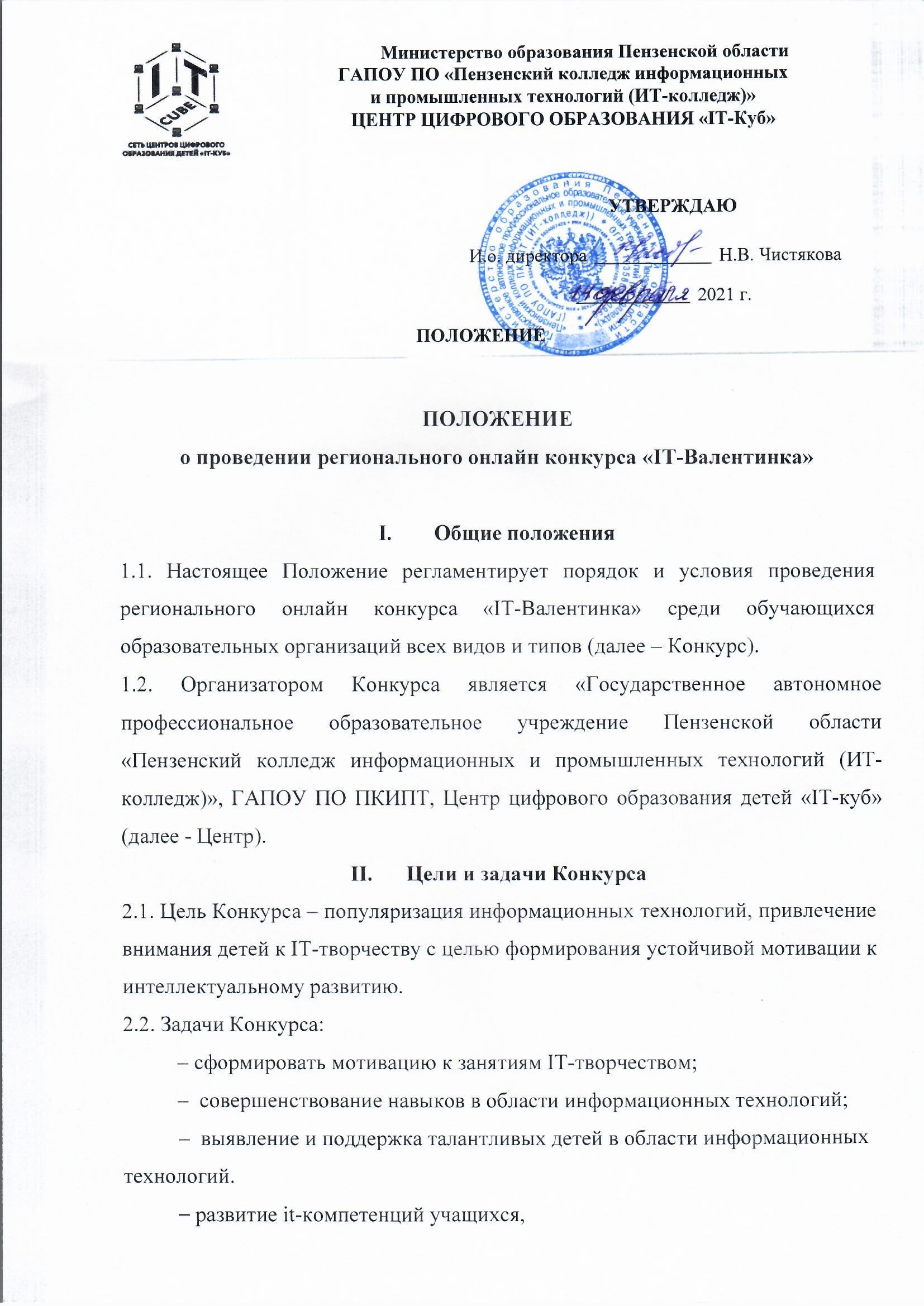 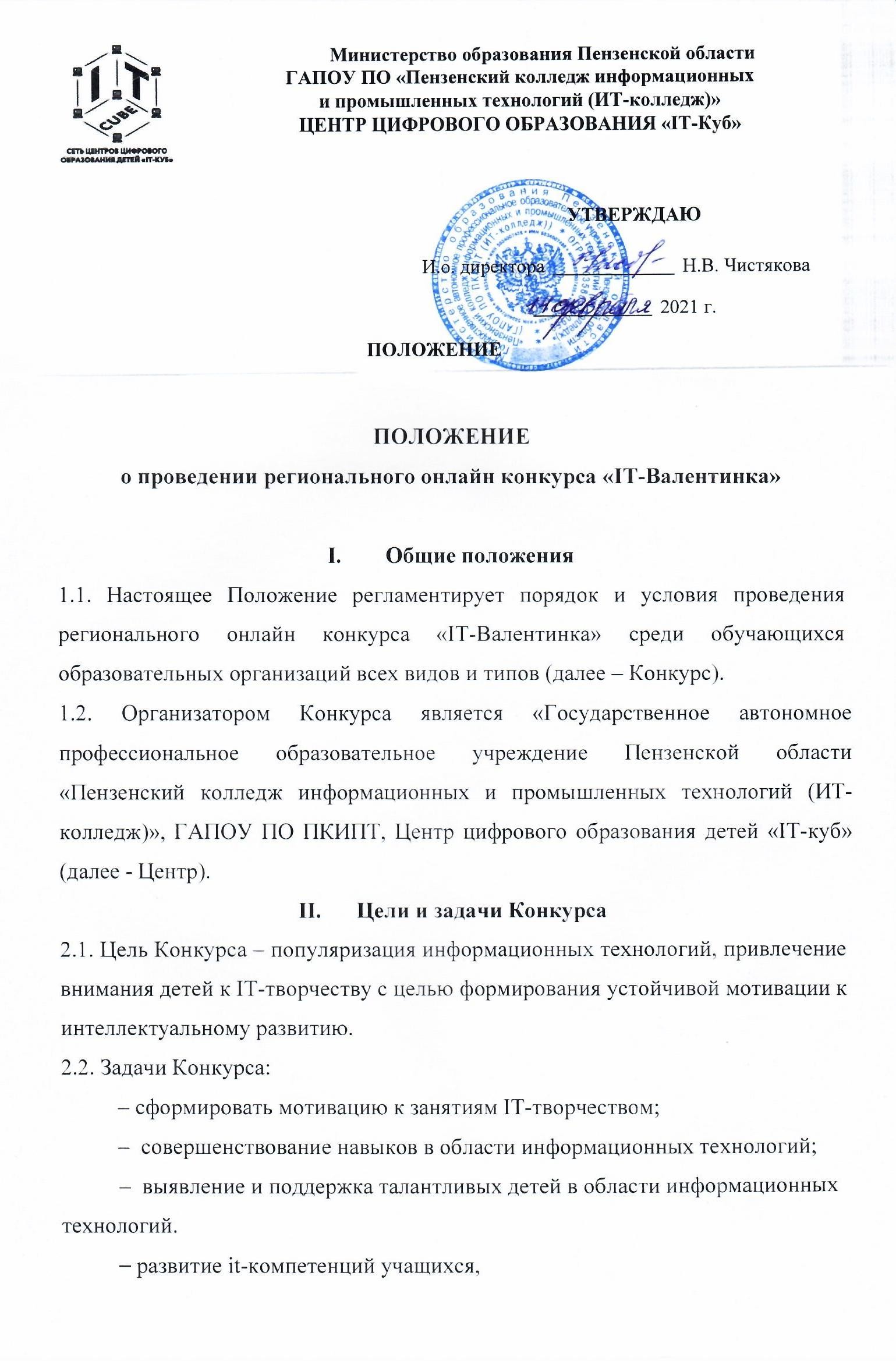 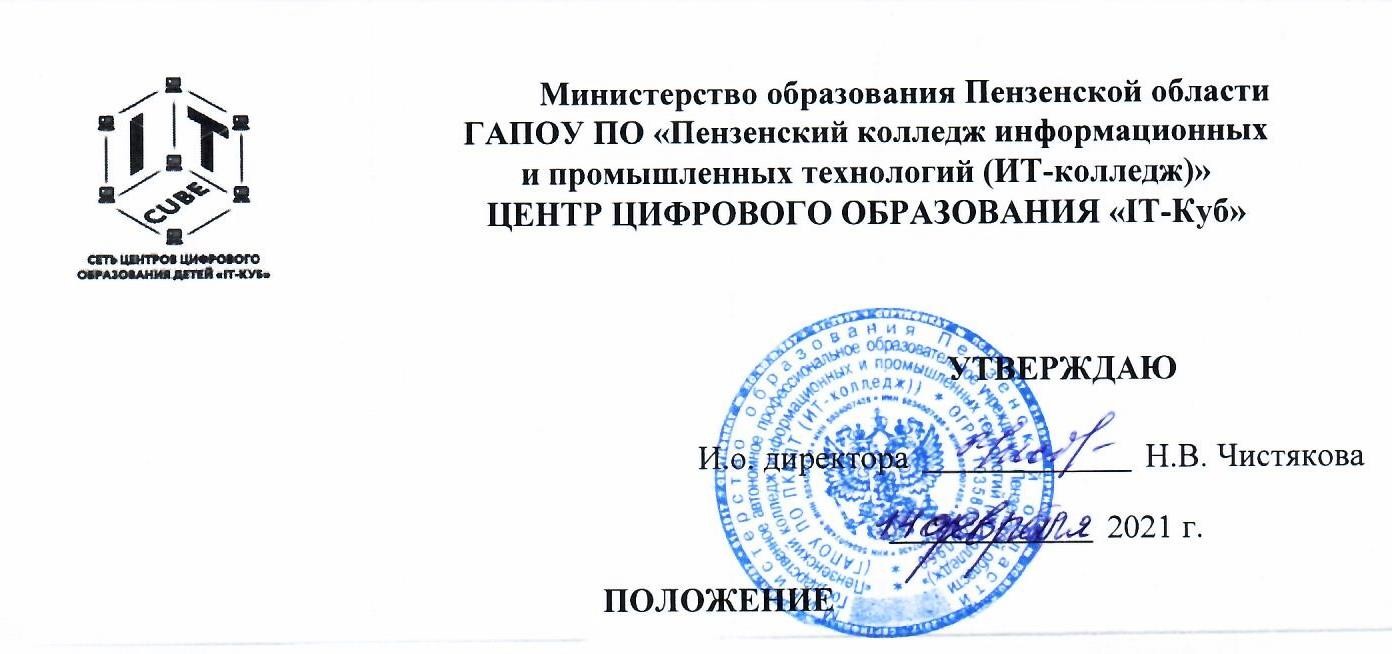 ⎯ формирование устойчивого интереса к ориентации и выбору будущих профессий; Участники Конкурса3.1. В Конкурсе могут принять участие обучающиеся образовательных организаций всех видов и типов.3.2. Возраст участников Конкурса: 12-18 лет.Условия  и порядок проведения Конкурса4.1. Главным условием участия в Конкурсе является соотнесенность представленных работ с темой Конкурса «IT-Валентинка». Участникам необходимо создать проекты, используя одну из трёх номинаций:1. Маски в Инстаграм (Spark AR);
	2. 3D модель (исходный вариант);
	3. 2D открытка (в формате png или jpeg).4.2 Заявки на участие  принимаются с 14 февраля до 28 февраля (включительно) 2022 г. Для подтверждения участия необходимо заполнить форму (https://forms.yandex.ru/u/6208c6351db418f79b173f11/), размещённую в группе VK (https://vk.com/itcubepenza) и на сайте Центра (http://ит-куб-пенза.ит-колледж.рф/) и прикрепить готовую работу.4.3. Конкурс проводится между проектами, представленными отдельными участниками или группами участников. Жюри оценивают проекты (сайты), представленные на Конкурс отдельными участниками или группами участников. 4.4. Победители выбираются среди проектов, представленных на Конкурс отдельными участниками или группами участников.4.5. К Конкурсу допускаются только оригинальные работы, самостоятельно выполненные участниками Конкурса.4.4. На Конкурс не допускаются работы: - с нарушением морально-этических норм; - с нарушением норм действующего законодательства;4.5. Критерии оценивания конкурсных работ: Экспертная оценка конкурсных работ осуществляется в соответствии со следующими критериями:– соответствие представленного проекта тематике Конкурса;– самостоятельность исполнения работы;– сложность и качество изготовления;– техническое мастерство исполнения работы;– оригинальность и креативность исполнения работы;– эстетичность выполнения работы;– функциональность;–дизайн и художественное оформление;– использование новых инновационных технологий, материалов.Сроки и формат проведения Конкурса5.1. Сроки проведения: с 14 февраля 2022 года по 28 февраля 2022 года.5.2. Сроки оценки и награждения победителей: с 01 марта по 04 марта  2022 года.Руководство Конкурса6.1. Общее руководство подготовкой и проведением Конкурса осуществляет Оргкомитет.6.2. Оргкомитет:-руководит подготовкой и организацией проведения Конкурса;-формирует программу проведения, список участников Конкурса;-разрешает конфликтные ситуации;-обеспечивает информационную поддержку Конкурса;-информирует об итогах проведения Конкурса.6.3. Оргкомитет в своей деятельности руководствуется настоящим положением. Состав оргкомитета определён в приложении 2.6.4. Жюри Конкурса формируется из числа ведущих наставников и специалистов Центра цифрового образования детей «IT-куб», ГАПОУ ПО ПКИПТ (ИТ-колледж)».6.5. Жюри производят оценку в соответствии с установленными критериями. Состав жюри определён в приложении 3.Подведение итогов и награждение7.1. Все участники конкурса получают сертификаты, победители награждаются дипломами I, II, III степени.7.3 Дипломы  и сертификаты участников Конкурса будут размещены в группе VK (https://vk.com/itcubepenza). Особые положения Конкурса8.1. Участники Конкурса предоставляют Центру право на обработку своих персональных данных.8.2. Участие в Конкурсе означает полное согласие и принятие правил данного Положения.8.3 Участники Конкурса предоставляют Центру право на публичное использование своих работ, представленных на Конкурсе и их демонстрацию в информационных, презентационных целях.Контактная информацияПо всем вопросам организации и проведения Конкурса обращаться в оргкомитет по адресу: г. Пенза, ул. Пушкина, 137, «Пензенский колледж информационных и промышленных технологий (ИТ-колледж)» ГАПОУ ПО ПКИПТ, Центр цифрового образования детей «IT-куб». Е-mail: itkub.pkipt@list.ru.Приложение 1Результаты конкурса «IT-Валентинка»Результаты конкурса «IT-Валентинка»Приложение 2Состав Оргкомитета конкурса «IT-Валентинка»Приложение 3Председатель и жюри конкурса «IT-Валентинка»ФИО участника1Соответствие представленного проекта тематике Конкурса0123452Самостоятельность исполнения работы0123453Сложность и качество изготовления0123454Техническое мастерство исполнения работы0123455Оригинальность и креативность исполнения работы0123456Эстетичность выполнения работы0123457Функциональность0123458Дизайн и художественное оформление0123459Использование новых инновационных технологий, материалов012345Всего баллов:ФИО участника1Соответствие представленного проекта тематике Конкурса0123452Самостоятельность исполнения работы0123453Сложность и качество изготовления0123454Техническое мастерство исполнения работы0123455Оригинальность и креативность исполнения работы0123456Эстетичность выполнения работы0123457Функциональность0123458Дизайн и художественное оформление0123459Использование новых инновационных технологий, материалов.012345Всего баллов:1.Семенова Маргарита РомановнаСпециалист по работе с партнёрами2.Стадник Виктория Дмитриевна Методист Центра цифрового образования детей «IT-куб»3.Шаброва Анастасия МихайловнаГлавный специалист по работе со средствами массовой информации4.Муратова Джамиля ГаязовнаДелопроизводитель1.Стенькин Сергей СергеевичПредседатель жюри конкурса «IT-Валентинка», UI/UX дизайнер компании Playgendary2. Стенькина Надежда АлексеевнаЖюри конкурса «IT-Валентинка», наставник направления «Разработка VR/AR-приложений»3.Семенова Маргарита РомановнаЖюри конкурса «IT-Валентинка», наставник направления «Программирование роботов»